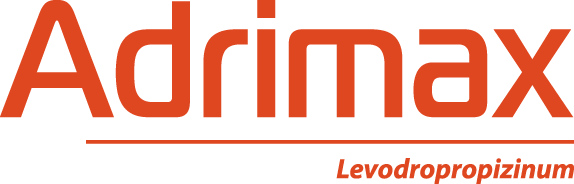 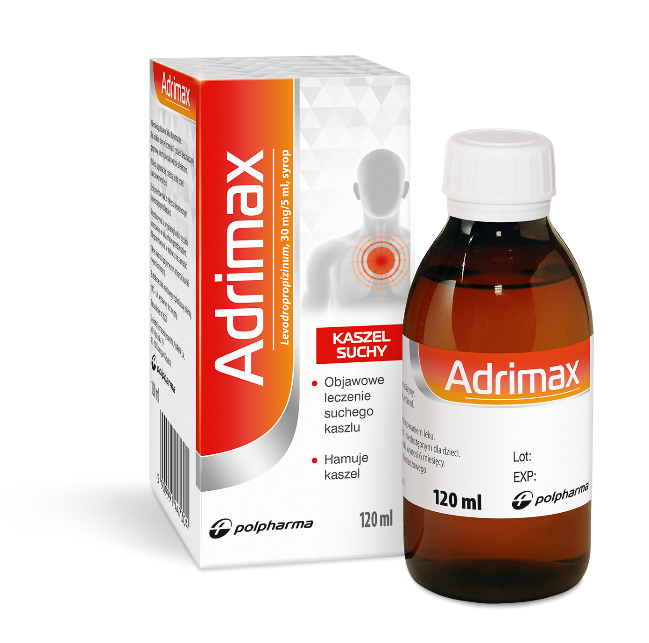 MAX KORZYŚCI                                                                              W LECZENIU                   SUCHEGO KASZLUOdpowiedni dla alergików, astmatyków i w trakcie               antybiotykoterapii1Dla dorosłych i dzieci 2+1Malinowy smak1Adrimax ChpLAdrimax. Skład i postać: 5 ml syropu zawiera 30 mg lewodropropizyny. Substancje pomocnicze o znanym działaniu: 5 ml syropu zawiera: Sacharozę – 3 g, Sód – mniej niż 23 mg, Etanol – 1,2 mg. Wskazania: Objawowe leczenie nieproduktywnego kaszlu. Wskazania: Objawowe leczenie nieproduktywnego kaszlu. Podmiot odpowiedzialny: Zakłady Farmaceutyczne Polpharma S.A. ChPL: 2022.03.10. 

Reklama wizualna: To jest lek. Dla bezpieczeństwa stosuj go zgodnie z ulotką dołączoną do opakowania. Nie przekraczaj maksymalnej dawki leku. W przypadku wątpliwości skonsultuj się z lekarzem lub farmaceutą.
EML/2023/1227